INDICAÇÃO Nº 2066/2019Indica ao Poder Executivo Municipal estudos para melhorias (iluminação) na praça localizada entre os bairros Boa Vista e São Francisco, neste município.Excelentíssimo Senhor Prefeito Municipal,                       Nos termos do Art. 108 do Regimento Interno desta Casa de Leis, dirijo-me a Vossa Excelência para sugerir que, por intermédio do Setor competente, seja realizado estudo para melhorias (iluminação) na praça localizada entre os bairros Boa Vista e São Francisco, neste município.Justificativa:Em visita ao bairro, moradores solicitaram melhor iluminação na praça do bairro São Francisco. Segundo moradores o local é bem frequentado por pessoas em atitudes suspeitas. “Não chegamos em casa depois de um  dia de trabalho com tranquilidade, a iluminação nos ajudaria muito”, afirmou uma moradora.Plenário “Dr. Tancredo Neves”, em 31 de maio de 2019.Celso Ávila-vereador-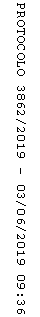 